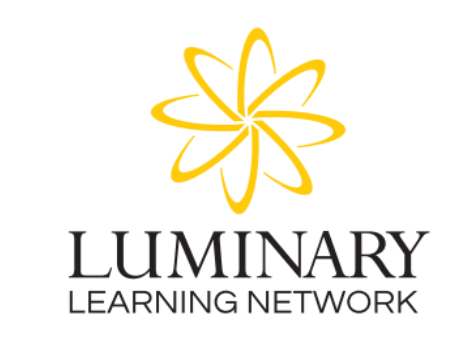 NOTICE OF PUBLIC MEETINGLUMINARY LEARNING NETWORK BOARDTuesday, May 21st at 4:00 PMAGENDAThe LLN board will meet for a board meeting to discuss:4:00 – 4:05 	Welcome & Review of Agenda/Materials4:05 – 4:10      Review and Approve Minutes from April 23, 2019 Board Meeting 4:10 – 4:30   	Ashley Elementary – Farewell/Celebration of School Leader Zachary Rahn 4:30 – 4:45	Ashley Elementary: Introduction of new leader, Elizabeth Tencate4:45 – 4:50	Update on Zone Expansion Process4:50 -- 5:10	Expansion: Introduce Jai Palmer, Principal of Whittier ECE – 85:10 – 5:30	Teacher Council Year-End UpdateCohorts/Learning LabsPDU’sPlanning for next year:August 9th: LLN PD DayAdvocacyQ&A5:30 – 5:45	Lyra/RootEd Transition Conversation5:45 -- 6:00	Executive Director UpdatesSBB+/Zone FundingMOUBroad Resident – Shared Zone OperationsBoard Retreat/Future Meeting DatesThe meeting will be held at 1390 Lawrence Street, Suite 400, Denver, CO 80204.